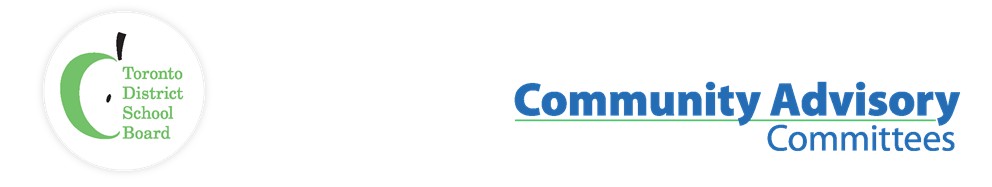 Name of Committee:	Community Use of Schools Community Advisory CommitteeMeeting Date:	Tuesday, December 10, 2019A meeting of the Community Use of Schools Community Advisory Committee convened on December 10th, 2019 from 8:00 a.m. to 9:25 a.m. in Boardroom at 5050 Yonge Street with Co-Chair Judy Gargaro presiding.Attendance:	Michelle Aarts (Trustee), Judy Gargaro (Etobicoke Philharmonic Orchestra), Susan Fletcher (SPACE), Sam Glazer (Congregation Beth Haminyan), Alan Hrabinski (Toronto Basketball Association), Gerry Lang (Citizens For Life Long Learning), Dan MacLean (Trustee), Lynn Manning (Girl Guides of Canada, Ontario Council), Heather Mitchell (Toronto Sports Council), Alex Viliansky (Felix Swim School), Jonathan Wood (Toronto Accessible Sports Council) Also present were TDSB Staff: Shirley Adderley (Manager Facility Issues & System Liaison), Ugonma Ekeanyanwu (Acting Facility Permitting Team Leader), John Long (Senior Manager, Plant Operations & Community Use), Ndaba Njobo (Facility Permitting Coordinator), Steve Shaw (Executive Officer), Tina Androutsos (Executive Assistant)The following participated by electronic means: Michelle Aarts (Trustee)Regrets:	Abdirahim Ali Rage (Muqdishu Soccer Club), Doug Blair (North Toronto Soccer Club), Denise De Paola (TSAA), Kevin Battaglia (TSAA), Mohamed Hassan (Muqdishu Football Club), Dave McNee (Quantum Sports and Learning Association), Chris Ricketts (Pool Support), Susanne Burkhardt (Applegrove Community Complex), Patrick Rutledge (Big League Book Club), Dennis Keshinro (Belka Enrichment Centre)ITEMDISCUSSIONRECOMMENDATION / MOTIONCall to Order / Acknowledgement of Traditional Lands / Welcome and Introductions / Approval of QuorumThe meeting was called to order by Co-Chair Judy Gargaro at 8:00 a.m.Approval of AgendaSusan Fletcher moved to approve the agenda, seconded by Heather Mitchell.Motion carried as amended.Approval of Minutes 12 November 2019Lynn Manning moved to approve the 12 November 2019 Minutes, seconded by Alan Hrabinski.  Move to move the minutes as amended.Guests in AttendanceNarni Santos, Senior Manager Learning Enrichment Foundation; Elizabeth Lukie, Hutt Piano; Emily Langer, Drama School Coordinator Young People’s Theatre, Sara Sommerset, Jack of Sports FoundationConflict of Interest DeclarationNoneDelegationsNonePermit Unit UpdateOutstanding Action ItemsUgonma Ekeanyanwu (Acting Facility Permitting Team Leader) handed out an updated TDSB Local Neighbourhood Support Program (LNSP 2019-2020).  The committee requested that these be shown on a map.  Executive Officer Steve Shaw will get a map from Planning.  TLC mandate was expanded to include all real estate matters including leasing, how they work on partnerships and our playing fields.  Steve will ask TLC to join a future meeting to discuss community use, rates, access to prime time permits. City is looking at establishing 45 new parks in Toronto; may be looking at using TDSB properties.The Permit Department has had many concerns voiced to them that their permit costs have recently increased.  Permits is more diligent in ensuring that the permits are classified correctly and therefore some have been moved from one category to another which increases their rates.  TDSB is not asking for arrears and is standing by the correct category rates.  Judy Gargaro asked if it is possible to have a position that would be dedicated to resolving issues and concerns.  Steve Shaw confirmed that TDSB is not in a position to hire any staff as we are dealing with budget pressures.  Permits confirmed that they will review the Permit Frequently Asked Questions web page, ensure that all communication is clear and make additions as needed. Ndaba confirmed with the group that TDSB tries to consolidate permits to where we already have permits in place as CUPE staff is to work a minimum of three hours.TDSB Local Neighbourhood Support Program (LNSP) Schools involves 44 schools selected from the 77 PSI schools, taking into consideration that each ward which had a PSI school will continue to have access to sites with free permits. The Board is prepared to continue this program provided there is no cost to the Board.Steve Shaw updated the group on Championship Fields.  Artificial turf and domes at Monarch Park, Central Tech and Lakeshore CI are operated by independent companies who are responsible for maintaining the turf and putting the domes up and taking them down. Schools are given priority for use during the school day, but after school and on weekends the management companies are able to determine the usage and collect the permit revenue from any outside groups to recoup their capital costs.  All three sites are extremely well used.  Facility Management Review Teams meet regularly on operational issues such as parking, fees and any issues related to the day-to-day operations of maintaining the fields and their use. These committees are made up of TDSB, Leasor and community representatives. There is a requirement to have “some” free community access to the field which is posted on the leaser website. When turf is close to the end of its life span, they look at replacing it. TDSB is looking at whether they want to replicate these agreements at additional locations.  Questions the committee would like clarified include:Are costs for community groups in line with TDSB permit fees or commercial costs?How do these management companies define 'community group'?Why are all ‘free’ permit times relegated to off-hours?How does the TDSB reconcile this use with the community’s view that schools are their own space?What was the final result of the tax situation?Pools Working Group Update: nil reportBaseball Working Group Update: nil report; will have a report to the committee at the 12 January 2020.Annual General Meeting Wrap-up: Thanks to all who attended the AGM. The community co-chair will circulate a chart with all member contact information to current and incoming committee members.  Co-Chair Judy Gargaro reviewed the names of the successful members and had new members to the committee introduce themselves. Sara Somerset from the Jack of Sports Foundation introduced herself and clarified the scope of the foundation in respect to the for-profit arm that runs swim programs.A Motion to send the revised Terms of Reference document to Program and School Services Committee meeting of February 2020 was accepted. Moved by Alan Hrabinski, seconded by Heather Mitchell, that “CUSCAC moved that the revised Terms of Reference be accepted and approved for implementation.”As a follow up to November action items, the committee recognizes the board has a massive funding issue but feel that someone seen as at arms-length to the permit department would be of value to those groups unhappy with permit decisions and feel further discussion needs to take place. Staff reported that the majority of concerns are due to groups being reassessed to the correct category, the discussion box in each permit has been a useful tool for providing feedback and those groups unhappy with decisions have the option to speak to a supervisor. The committee will look at the FAQs to see if this needs to be communicated clearer at the January meeting.The committee asked that the requirement for the minimum number of hours (3) that a caretaker must be paid in order for a school space to be open for permit use be added to the FAQs.Steve Shaw discussed the Ontario Non For Profit Report and confirmed that the issue raised of access to school space by the community is Ontario-wide, not exclusively for the TDSB; if the TDSB wants to take this on as an advocacy issue that would be useful therefore but it was decided this is not a really good use of the committee’s time with all of the TDSB fiscal pressuresAction: Steve Shaw will follow up with Planning to get a map for the committee.Action:  Ndaba will get a list for the committee of the 44 LNSP schoolsACTION: Rep from Toronto Lands Corporation (TLC) to attend January meeting to provide additional informationACTION: Discussion about appeal process in FAQs to be on January agenda.Trustee Report – TrusteeMacLeanTrustee MacLean attended 3 of the 4 community consultation meetings on the Secondary School and Optional Attendance policies. He will be attending a Community Advisory Committee Meeting on January 7, 2020 with all TDSB community advisory committees about these policies.  Both Heather and Susan will attend and update the committee at the next meeting on 14 January 2020.The Secondary School review has the potential for school closures as currently only 77 of the 11 secondary schools have full enrolment.  However, there is a moratorium by the Province on school closures at the moment.Trustee MacLean discussed the 21-million dollar budget reductions anticipated to be made this year at the Toronto District School Board and hoped to get more details at the Board meeting 12 December 2019 on Priority Partnership Fund, Community Use of Schools and the Secondary Review.   Other BusinessJudy Gargaro informed the committee that Trustee Michelle Aarts was reappointed by the Board as Co-Chair of CUSCACCo-Chair Gargaro indicated that the committee will have to re-appoint the community Co-Chair position at the January meeting as her term comes to an end on December 31, 2019. Trustee Aarts remains as Co-Chair.There was a suggestion that the committee needs to develop better onboarding practices for new members.Susan Fletcher asked the committee for a motion to table the minutes to the February meeting.AdjournmentMotion to adjourn by Susan Fletcher. Motion carried.Meeting adjourned at 9:25 a.m.Next Meeting Date14 January, 2020, 5050 Yonge Street, Boardroom